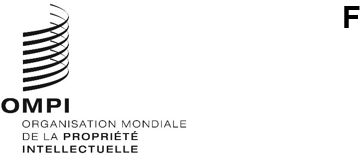 A/62/11Original : anglaisdate : 23 septembre 2021Assemblées des États membres de l’OMPISoixante-deuxième série de réunionsGenève, 4 – 8 octobre 2021Proposition commune du groupe des pays d’Asie et du Pacifique et du groupe des pays africains relative à la composition du Comité de coordination de l’OMPIprésentée par le groupe des pays d’Asie et du Pacifique et le groupe des pays africainsDans une communication reçue par le Secrétariat le 9 septembre 2021, le groupe des pays d’Asie et du Pacifique et le groupe des pays africains ont soumis la proposition commune ci-jointe au titre du point 8 de l’ordre du jour, intitulé “Composition du Comité de coordination de l’OMPI et des comités exécutifs des unions de Paris et de Berne”.[L’annexe suit]Communication du groupe des pays d’Asie et du Pacifique et du groupe des pays africainsComposition du Comité de coordinationLe groupe des pays d’Asie et du Pacifique et le groupe des pays africains notent que selon les articles 8.1)a) et 11.9)a) de la Convention instituant l’OMPI, le Comité de coordination comprend les catégories suivantes de membres :les États élus membres ordinaires du Comité exécutif de l’Union de Paris et du Comité exécutif de l’Union de Berne;la Suisse, en tant qu’État sur le territoire duquel l’organisation a son siège, en qualité de membre ex officio;  etun quart des États parties à la Convention instituant l’OMPI qui ne sont membres d’aucune des unions administrées par l’OMPI, et qui sont désignés par la Conférence de l’OMPI et siègent en qualité de membres ad hoc du Comité de coordination de l’OMPI.Le groupe des pays d’Asie et du Pacifique et le groupe des pays africains notent en outre que, selon l’article 14.4) de la Convention de Paris et l’article 23.4) de la Convention de Berne, “lors de l’élection des membres du Comité exécutif, l’Assemblée tient compte d’une répartition géographique équitable et de la nécessité pour tous les pays parties aux Arrangements particuliers établis en relation avec l’Union d’être parmi les pays constituant le Comité exécutif”.Le groupe des pays d’Asie et du Pacifique et le groupe des pays africains rappellent que le nombre de sièges attribués au sein du Comité de coordination est de 83 depuis l’année 2011.  Ils rappellent en outre que durant les préparatifs de la cinquante-neuvième série de réunions des assemblées des États membres de l’OMPI en 2019, le Secrétariat a informé les membres de l’OMPI que le Comité de coordination devrait compter 88 membres.  Toutefois, “en l’absence d’accord sur la meilleure manière de répartir les cinq sièges restants”, le conseiller juridique a déclaré à la cinquante-neuvième série de réunions des assemblées des États membres de l’OMPI que “les États membres sont convenus que le Comité de coordination de l’OMPI resterait, à titre exceptionnel, composé de 83 membres”.  Il a également été décidé, à la cinquante-neuvième série de réunions des assemblées des États membres de l’OMPI, que le président de l’Assemblée générale de l’OMPI entreprendra des consultations avec les États membres sur la répartition des sièges vacants lors des assemblées 2021 de l’OMPI, en vue de l’élection des membres du Comité de coordination de l’OMPI et du Comité exécutif de l’Union de Paris et du Comité exécutif de l’Union de Berne lors desdites assemblées de l’OMPI.Le groupe des pays d’Asie et du Pacifique et le groupe des pays africains ont été informés par le Bureau du conseiller juridique qu’en raison de l’adhésion de quatre pays (Afghanistan, Brunéi, Koweït et Samoa) à l’Union de Paris et de l’adhésion de 12 pays (Afghanistan, Burundi, Îles Cook, Îles Salomon, Kiribati, Koweït, Mozambique, Nioué, République démocratique populaire lao, Sao Tomé-et-Principe, Turkménistan, Tuvalu et Vanuatu) à l’Union de Berne depuis 2011, le Comité de coordination devrait aujourd’hui compter 89 membres.Le groupe des pays d’Asie et du Pacifique et le groupe des pays africains réitèrent que la répartition actuelle des sièges au sein du Comité de coordination n’est pas équitablement proportionnée ni représentative de la taille relative des différents groupes régionaux à l’OMPI (comme il ressort de l’annexe A).  En particulier, le groupe des pays africains et le groupe des pays d’Asie et du Pacifique sont les plus sous-représentés au sein du Comité de coordination.  Le groupe des pays d’Asie et du Pacifique et le groupe des pays africains notent en outre que, selon la composition du Comité de coordination indiquée au paragraphe 1, l’augmentation du nombre de sièges au sein du Comité de coordination depuis 2011 résulte principalement des adhésions du groupe des pays d’Asie et du Pacifique et du groupe des pays africains, avec 13 adhésions du groupe des pays d’Asie et du Pacifique, trois adhésions du groupe des pays africains et une adhésion du groupe des pays d’Asie centrale, du Caucase et d’Europe orientale aux unions de Paris et de Berne (comme indiqué dans l’annexe B).Compte tenu de ce qui précède, la répartition des six sièges vacants au sein du Comité de coordination devrait mieux tenir compte de la composition de l’OMPI et de la taille relative des groupes régionaux à l’OMPI ainsi que des adhésions des divers groupes régionaux de l’OMPI aux unions de Paris et de Berne depuis 2011, étant entendu que chaque groupe régional devrait être représenté au Comité de coordination.  Le groupe des pays d’Asie et du Pacifique et le groupe des pays africains réaffirment que cette répartition est non seulement opportune, mais aussi nécessaire au regard de l’article 14.4) de la Convention de Paris et de l’article 23.4) de la Convention de Berne, relatifs à une répartition géographique équitable.Avant-projet de décision à l’intention de l’Assemblée généraleListe dans l’annexe (ci-après)Annexe ARépartition des sièges au sein du Comité de coordination entre les groupes régionaux pour l’exercice biennal 2020-2021Annexe BAdhésions aux unions de Paris et de Berne depuis 2011A/62/XXOriginal : anglaisdate : XXXX 2021Assemblées des États membres de l’OMPISoixante-deuxième série de réunionsGenève, 4 – 8 octobre 2021Composition du Comité de coordination de l’OMPIDocument établi par le SecrétariatLes assemblées de l’OMPI, chacune pour ce qui la concerne, décident :de répartir les six sièges actuellement vacants du Comité de coordination de la manière suivante, compte tenu de la proposition faite par le facilitateur après ses consultations informelles sur la question avec les groupes régionaux et les États membres :groupe des pays d’Asie et du Pacifique (2 sièges), groupe des pays africains (2 sièges), groupe des pays d’Europe centrale et des États baltes (1 siège) et groupe des pays d’Amérique latine et des Caraïbes (1 siège).[Fin de l’annexe et du document]S/NoObjetGroupe B Groupe des pays africainsGroupe des pays d’Asie centrale, du Caucase et d’Europe orientale Groupe des pays d’Europe centrale et des États baltesGroupe des pays d’Amérique latine et des CaraïbesGroupe des pays d’Asie et du PacifiqueChineTotalNombre total de membres au sein du groupe 32 53 1018 33 461193Sièges actuellement attribués au sein du Comité de coordination 23 19 4 6 15 15 183Pourcentage des membres du groupe représentés au sein du Comité de coordination71,88%35,85%40,00%33,33%45,45%32,61%n.d.- Pourcentage du groupe dans la composition de l’OMPI 16,58%27,46%5,18%9,33%17,09%23,83%n.d.100%Pourcentage du groupe dans la composition du Comité de coordination27,71%22,89%4,82%7,23%18,07%18,07%n.d.100%Nombre de sièges au sein du Comité de coordination selon la part du groupe dans la composition de l’OMPI, sur la base de 83 sièges au Comité de coordination13,7622,794,307,7414,1919,78n.d.83Différentiel (entre la ligne 6 et la ligne 2)-9,243,790,301,74-0.814,78n.d.-S/NoObjetGroupe B Groupe des pays africainsGroupe des pays d’Asie centrale, du Caucase et d’Europe orientaleGroupe des pays d’Europe centrale et des États baltesGroupe des pays d’Amérique latine et des CaraïbesGroupe des pays d’Asie et du PacifiqueChineTotal Nombre de membres au sein de l’Union de Paris3249101833341177Adhésions depuis janvier 2011000004**Afghanistan, Brunéi, Koweït, Samoa0-Nombre de membres au sein de l’Union de Berne3146101833381177Adhésions depuis janvier 201103**Burundi, Mozambique, Sao Tomé-et-Principe1**Turkménistan009**Afghanistan, Îles Cook, Kiribati, Koweït,République démocratique populaire lao, Nioué, Îles Salomon, Tuvalu, Vanuatu0-Nombre total de nouvelles adhésions aux unions de Paris et de Berne depuis 20110310013017